Úkol 1.  Formátování písmaWord 2013Datum: 31. ledna 2014Čas: 8.30–10.30Učebna: UV1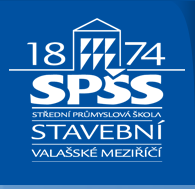 Střední průmyslová škola stavebníMáchova 628, Valašské MeziříčíÚkol 2.  OdrážkyŽIVOTOPISZákladní údajeJméno: ……Stav: …….Telefon: ….Email: ……ŠkolyMateřská školaZákladní školaAutoškolaJazykové znalostiČesky – potichu – velice dobřeČesky – nahlas – excelentněČesky – pomalu – perfektněČesky – rychle – jakž takžÚkol 3.  Přiřazení stylu nadpisůmÚkol 4.  KomentářeŽIVOTOPISZákladní údajeJméno: ……Stav: …….Telefon: ….Email: ……ŠkolyMateřská školaZákladní školaAutoškolaJazykové znalostiČesky – potichu – velice dobřeČesky – nahlas – excelentněČesky – pomalu – perfektněČesky – rychle – jakž takžÚkol 5.  TabulkyJazykové znalostiPo úpravě napříkladPo úpravě stínovánímPo úpravě stylů ohraničeníPo úpravě zarovnání textu a stínováníÚkol 6.  SymbolyÚhel  a úhel .Součinitel tepelné vodivosti .Ludolfovo číslo π  (3,14159265358979323846.)Úkol 7.  Kontrola pravopisu a gramatikyTelefanMídloHouubaStudyumHarakterStolný tenisZdroj: http://office.lasakovi.com/word/zaklady/word-2013-navod/Českypotichuvelice dobřeČeskynahlasexcelentněČeskypomaluperfektněČeskyrychlejakž takžČeskypotichuvelice dobřeČeskynahlasexcelentněČeskypomaluperfektněČeskyrychlejakž takžČeskypotichuvelice dobřeČeskynahlasexcelentněČeskypomaluperfektněČeskyrychlejakž takžČeskypotichuvelice dobřeČeskynahlasexcelentněČeskypomaluperfektněČeskyrychlejakž takžČesky 	potichuvelice dobřeČeskynahlasexcelentněČeskypomaluperfektněČeskyrychlejakž takž